Teknik Mesin UMYUjian Kompetensi #3Statika Struktur (MEU 2303 P), Senin, 25 April 2016Dosen penguji: Berli Kamiel, S.T., M.Eng.Sc., Ph.D.Sifat ujian: buku tertutup, handphone disimpan di dalam tasWaktu mengerjakan soal: 90 menitPeralatan yang diperbolehkan: kalkulator (bukan kalkulator dari handphone)Gambarlah diagram benda bebas batang AB yang ditumpu roller di A dan ditumpu pin di B.(bobot soal: 20%)Hitung reaksi tumpuan pada mekanisme pada Gambar 2. Silinder pada A merupakan bagian dari AB dan dapat bergerak bebas sepanjang poros vertikal.(bobot soal: 40%)Tentukan reaksi tumpuan di A. Abaikan dimensi tebal balok.(bobot soal: 40%)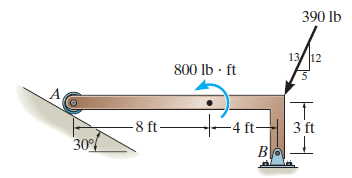 Gambar 1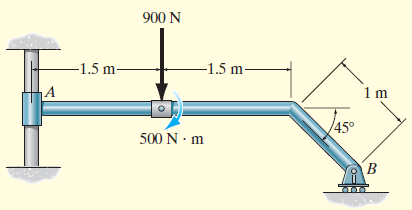 Gambar 2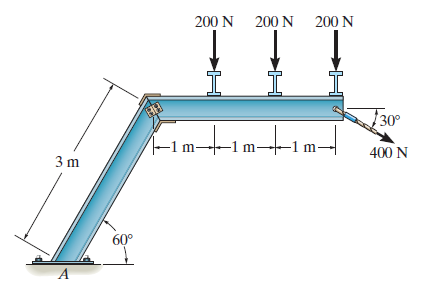 Gambar 3